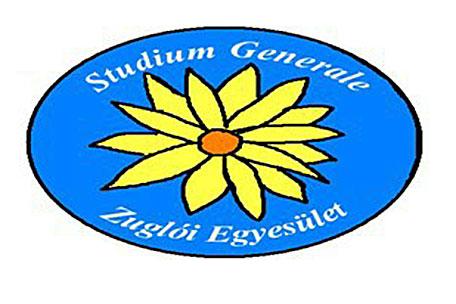 Studium Generale Zuglói EgyesületBudapest XIV. Ilka utca 32. fsz.7./10. kaputelefon/Tel:251-7769 és 273-0258Email: studium.generale.zuglo@gmail.comhonlap: www.studiumzuglo.huKedves Érdeklődők, Kedves Résztvevők! 170 évvel ezelőtt, 1848 márciusában forradalom tört ki Magyarországon. Ezekre az időkre emlékezve ajánljuk minden korosztálynak agymozgató fejtörő játékunkat. A feladatok megoldásaihoz segítségül ajánljuk az általános és középiskolás tankönyveket, az internet cikkeit, szakirodalmát, a lexikonokat, könyvtárunk használatát. A feladatsor letölthető a www.studiumzuglo.humegadott e-mail címre elküldjük,személyesen átvehető az Ilka u.32-ben.Pályázatok beadásaTesztkérdések válaszainak beadási határideje: 2018. április 16. hétfő 17 óra.E-mailben: studium.generale.zuglo@gmail.comPostán vagy személyesen: Studium Generale Zuglói Egyesület 1143. Budapest XIV. Ilka u. 32. fszt. 7.  A tesztlap végén ne felejtse el kitölteni a pályázó adatait!Eredményhirdetés 2018. április 24-én kedden 16 órakor, az Ilka u. 32-ben.Jó szórakozást kívánunk!         Studium Generale Zuglói Egyesület